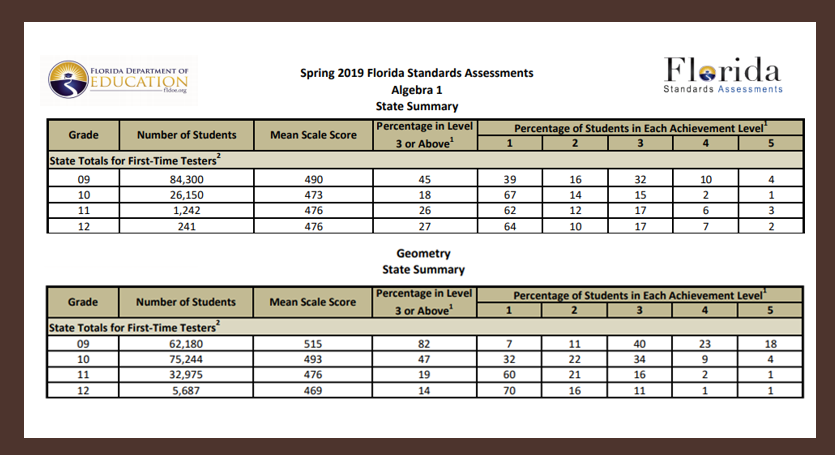 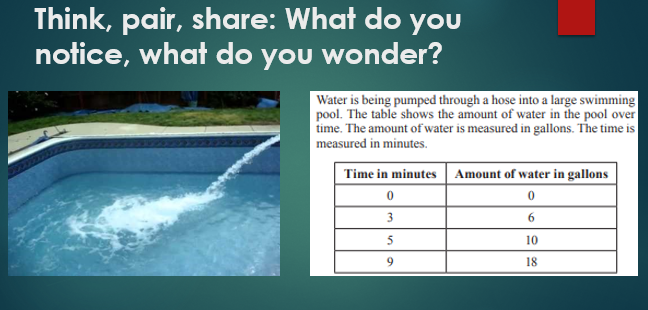 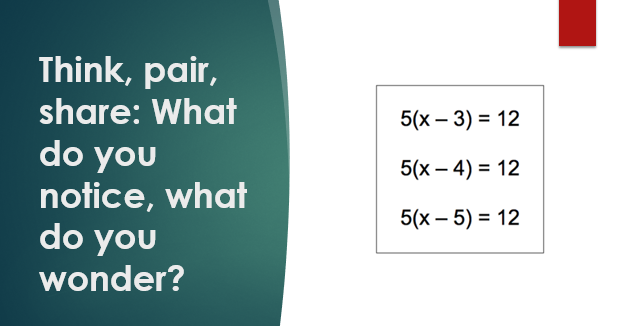 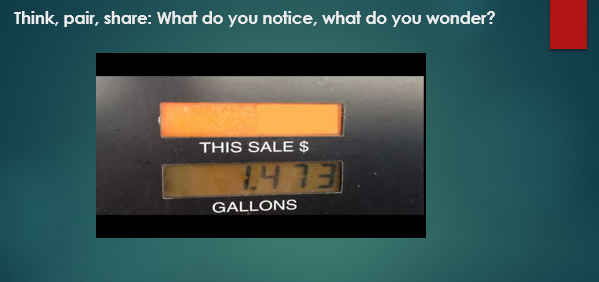 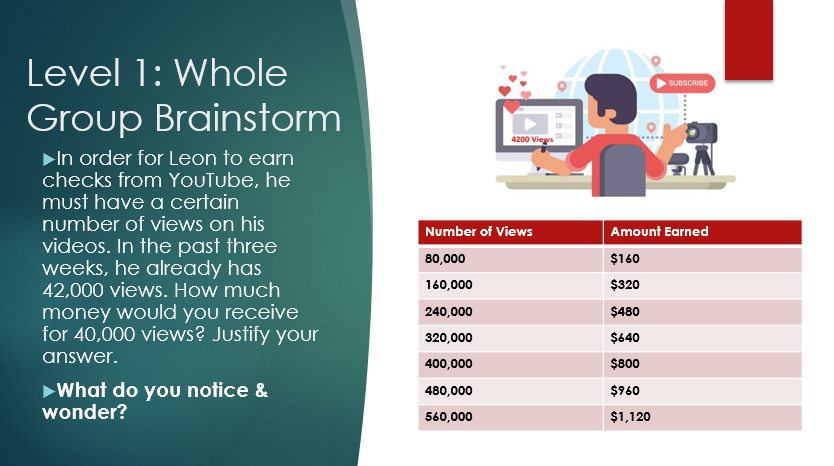 What do you notice?What do you wonder?What do you notice?What do you wonder?What do you notice?What do you wonder?What do you notice?What do you wonder?What do you notice?What do you wonder?